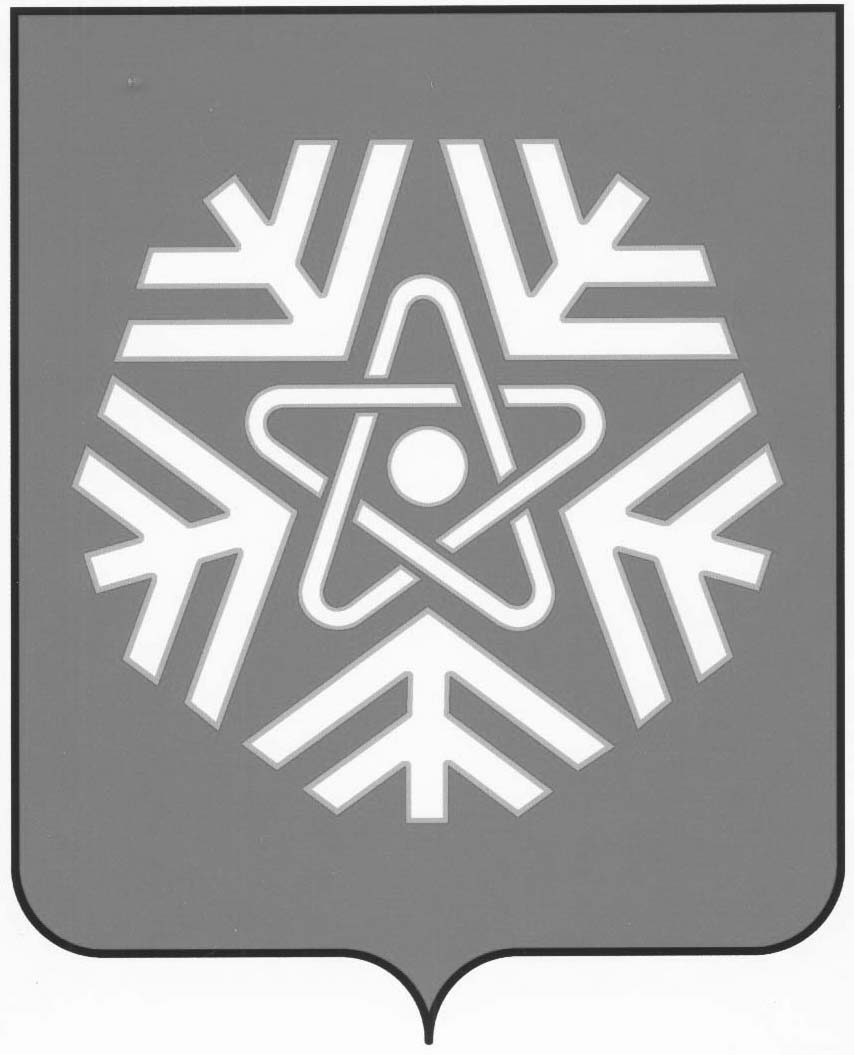 администрация  снежинского  городского  округаПОСТАНОВЛЕНИЕ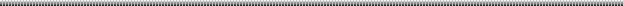 										ПРОЕКТО внесении изменений в  муниципальную 		        Программу «Развитие культурыгорода Снежинска и организацииработы с молодежью» на 2016-2019 гг.В соответствии со Стратегией государственной  культурной политики на период до 2030 года, утвержденной распоряжением Правительства Российской Федерации от 29 февраля 2016 года № 326-р, руководствуясь Положением «О порядке разработки, утверждения   и исполнения муниципальных программ в Снежинском городском округе», утвержденным постановлением администрации Снежинского городского округа от 25.12.2014 № 1914 (с изменениями от 28.10.2016 № 1462), на основании статьи 38 Устава муниципального образования «Город Снежинск»ПОСТАНОВЛЯЮ:Внести изменения в муниципальную Программу «Развитие культуры города Снежинска и организации работы с молодежью» на 2016-2019 гг., изложив её в новой редакции (прилагается).2. Опубликовать настоящее постановление в газете «Известия Собрания депутатов и администрации города Снежинска».	3. Контроль за выполнением настоящего постановления возложить на заместителя главы администрации Снежинского городского округа Н.В.Гаришину.       Глава администрации Снежинского городского округа                        		И.И. Сапрыкин  ЛИСТ СОГЛАСОВАНИЯК проекту постановления о внесении изменений в муниципальную Программу «Развитие культуры города Снежинска и организации работы с молодежью» на 2016-2019 гг.Начальник правового управления				      А.А.ВороновЗаместитель главы администрации				      М.Т.ТашбулатовЗаместитель главы администрации				      Д.С.ВостротинЗаместитель главы администрации				      Н.В.ГаришинаРуководитель МКУ «Финансовое управление Снежинскогогородского округа»                          			                Н.Ю.КругликПредседатель комитета экономики				      И.М.ПутинцеваРуководитель МКУ «Управление культуры и молодежной политики администрации города Снежинска»                                     С.О. Паршина    И.М. Викулин Ведущий эксперт УКиМП7-06-75Н.А. БеловаНачальник планово-экономического отдела УКиМП7-21-84ПРИЛОЖЕНИЕк постановлению администрацииСнежинского городского округаот ________ №  ___МУНИЦИПАЛЬНАЯ ПРОГРАММА «Развитие культуры города Снежинска и организации работы с молодежью» на 2016-2019 гг.(новая редакция)г.Снежинск2016 г.ПАСПОРТ ПРОГРАММЫ1. Основные цели и задачи ПрограммыОсновными целями Программы являются:Создание благоприятных условий для формирования духовно-нравственных и культурно-ценностных ориентиров населения города Снежинска, обеспечение гармоничного развития личности посредством развития сферы культуры, укрепление материально-технической базы учреждений культуры и искусства города.Содействие социальному, культурному, духовному и физическому развитию молодежи города Снежинска Челябинской области.Основными задачами Программы являются:Развитие условий для эффективного процесса музыкального и художественного образования детей и молодежи. Развитие творческого, интеллектуального, трудового потенциала, социальной активности и самореализации   молодежи, включение ее в социально-экономическое развитие Снежинского городского округа, гражданско-патриотическое воспитание молодежи.Развитие условий для занятия творчеством и участия горожан в культурной жизни через работу клубных формирований и творческих объединений и проведение культурно-массовых мероприятий. Развитие условий для обеспечения прав граждан городского округа на доступ к культурным ценностям через музейное обслуживание.Развитие условий для обеспечения прав граждан городского округа на доступ к культурным ценностям через библиотечное обслуживание.Обеспечение условий для сохранения объектов культурного наследия (памятников истории и культуры), находящихся в собственности муниципального образования – ЗАТО г. Снежинск.Обеспечение условий для укрепления материально-технической базы, улучшения технического состояния имущества учреждений  культуры и искусства.2. Сроки реализации ПрограммыПрограмма рассчитана на 2016-2019 годы. Прекращение реализации мероприятий Программы осуществляется в случаях окончания срока действия Программы, прекращения финансирования Программы или необоснованного не достижения целевых индикативных показателей.3.Ресурсное обеспечение ПрограммыПрограмма финансируется за счет средств местного и областного бюджетов. Общий объем финансирования на весь период действия Программы составит 647 171 292,28 руб., в том числе:средства местного бюджета – 577 471 815,28 руб.:2016 год – 126 158 503,57 руб.;2017 год – 146 210 883,19 руб.;2018 год – 152 551 214,26 руб.;2019 год – 152 551 214,26 руб.  средства областного бюджета – 69 699 477,00 руб.:2016 год – 38 232 693,00 руб.;2017 год – 31 466 784,00 руб.;2018 год – 0,00 руб.;2019 год – 0,00 руб.   Финансирование мероприятий Программы осуществляется в пределах выделенных бюджетных средств и ежегодно уточняется исходя из возможностей местного и областного бюджета.Мероприятия Программы в разрезе подпрограмм указаны в приложении к Программе.4. Организация управления реализации мероприятий ПрограммыКоординатором Программы является заместитель главы администрации Снежинского городского округа.Главным разработчиком Программы является УКиМП. Контроль за ходом реализации Программы осуществляют в рамках своей компетенции:- координатор Программы;- Муниципальное казённое учреждение «Финансовое управление Снежинского городского округа»;- комитет экономики администрации Снежинского городского округа;- Контрольно-счетная палата города Снежинска;- Собрание депутатов города Снежинска.Эффективность реализации Программы оценивается по методике расчета результатов эффективности, на основании соответствующего муниципального правового акта города Снежинска.Ожидаемые результаты и показатели реализации ПрограммыОжидаемые результаты реализации программы:Увеличение контингента обучающихся по предпрофессиональным программам в детских школах искусств;Повышение уровня гражданско-патриотического, духовно-нравственного воспитания молодежи;Повышение уровня нравственно-эстетического и духовного развития общества, сохранение преемственности и обеспечение условий долгосрочного развития культурных традиций города;Достижение целевых показателей (индикаторов) развития сферы культуры согласно Плану мероприятий («дорожной карты») «Изменения в отраслях социальной сферы, направленные на повышение эффективности сферы культуры Снежинского городского округа; Расширение спектра информационно-образовательных, культурно-просветительских, интеллектуально-досуговых услуг, предоставляемых населению, повышению их качества, комфортности предоставления, уровня соответствия запросам пользователей.Показатели реализации Программы указаны в таблице:Паспорт ПОДПРОГРАММЫ1. Основная цель и задачи подпрограммыОсновной целью подпрограммы является развитие условий для эффективного процесса музыкального и художественного образования детей и молодежи.Основными задачами подпрограммы являются:Эстетическое воспитание и творческое развитие подрастающего поколения;Обеспечение условий для выявления художественно и музыкально одаренных детей и молодежи;Приобщение обучающихся и горожан к народному творчеству, классическому и современному искусству;Обеспечение сохранения лучших отечественных традиций образования в процессе реализации и адаптации дополнительных предпрофессиональных программ в области музыкального и художественного искусства.2. Сроки реализации подпрограммыПодпрограмма рассчитана на 2016 - 2019 годы.3. Объем и источники финансирования подпрограммыПодпрограмма финансируется за счет средств местного и областного бюджетов.Общий объем финансирования на весь период действия подпрограммы составит 151 647 705,58 руб.,в том числе:средства местного бюджета – 135 310 679,58 руб.:2016 год – 32 294 214,08 руб.;2017 год – 33 029 456,82 руб.;2018 год – 34 993 504,34 руб.;2019 год – 34 993 504,34 руб.средства областного бюджета – 16 337 026,00 руб.:2016 год – 8 000 000,00 руб.;2017 год – 8 337 026,00 руб.;2018 год – 0,00 руб.;          2019 год – 0,00 руб.	Финансирование мероприятий подпрограммы осуществляется в пределах выделенных бюджетных средств и ежегодно уточняется исходя из возможностей местного и областного бюджетов.4. Ожидаемые результаты и показатели реализации подпрограммыОжидаемые результаты реализации подпрограммы:Увеличение контингента учащихся по дополнительным предпрофессиональным общеобразовательным программам;Сохранение высококвалифицированного кадрового педагогического состава детских школ искусств. Показатели реализации подпрограммы указаны в таблице:	Паспорт ПОДПРОГРАММЫ 1. Основная цель и задачи подпрограммыОсновной целью подпрограммы является развитие творческого, интеллектуального, трудового потенциала, социальной активности и самореализации   молодежи, включение ее в социально-экономическое развитие Снежинского городского округа, гражданско-патриотическое воспитание молодежи. Основными задачами подпрограммы являются:Формирование условий, направленных на гражданско-патриотическое, духовное развитие и воспитание молодежи; Обеспечение прав молодежи в сфере занятости, трудоустройства и предпринимательской деятельности;Формирование условий для поддержки талантливой молодежи в сфере образования, интеллектуальной и творческой деятельности;Реализация социальных и общественных инициатив молодых граждан Снежинского городского округа;Создание условий для более полного вовлечения молодежи в социально-экономическую, политическую и культурную жизнь общества.2. Сроки реализации подпрограммыПодпрограмма рассчитана на 2016 - 2019 годы.3. Объем и источники финансирования подпрограммыПодпрограмма финансируется за счет средств местного и областного бюджета.Общий объем финансирования на весь период действия подпрограммы составит 7 292 508,09 руб., в том числе:средства местного бюджета – 7 085 008,09 руб.:2016 год – 2 546 775,31 руб.;2017 год – 2 508 732,78 руб.;2018 год – 1 118 500,00 руб.;2019 год – 1 118 500,00 руб.средства областного бюджета – 207 500,00 руб.:2016 год – 207 500,00 руб.;2017 год – 0,00 руб.;2018 год – 0,00 руб.;2019 год – 0,00 руб.Финансирование мероприятий подпрограммы осуществляется в пределах выделенных бюджетных средств и ежегодно уточняется исходя из возможностей местного бюджета.4. Ожидаемые результаты и показатели реализации подпрограммыОжидаемые результаты реализации подпрограммы:Повышение уровня гражданско-патриотического, духовно-нравственного воспитания молодежи;Сокращение негативных (общественно опасных) проявлений в молодежной среде, таких, как: преступность, наркомания, алкоголизм, экстремизм;Обеспечение роста доли молодых граждан, принявших участие в семинарах, форумах, тренингах по развитию предпринимательской деятельности;Увеличение количества представителей органов по работе с молодежью, ответственных за реализацию молодежной политики, принявших участие в мероприятиях по обучению и повышению квалификации, проводимых на территории Снежинского городского округа; Увеличение доли молодых граждан, принявших участие в мероприятиях, направленных на развитие правовой грамотности и повышение электоральной активности;Увеличение количества проведенных мероприятий, связанных с проектной деятельностью молодежи (грантовые конкурсы, семинары, тренинги, форумы);Увеличение количества проектов молодых граждан, которым оказана государственная поддержка со стороны органов, реализующих молодежную политику;Увеличение количества молодых граждан, принявших участие в мероприятиях в сфере образования, интеллектуальной и творческой деятельности, проводящихся на областном и федеральном уровне;Увеличение количества публикаций в средствах массовой информации о реализуемых мероприятиях в сфере молодежной политики; Увеличение числа подростков и молодежи, вовлечённых в волонтерскую, добровольческую и поисковую деятельность.Показатели реализации подпрограммы указаны в таблице:Паспорт ПОДПРОГРАММЫ1. Основная цель и задачи подпрограммыОсновной целью подпрограммы является развитие условий для занятия творчеством и участия горожан в культурной жизни через работу клубных формирований и творческих объединений и проведение культурно-массовых мероприятий.Основными задачами подпрограммы являются:Обеспечение условий для занятия горожан в клубных формированиях и творческих объединениях; Приобщение горожан к народному творчеству, классическому и современному искусству;Обеспечение горожан качественным культурным досугом;Формирование системы проведения массовых праздников, посвященных знаменательным календарным датам.2. Сроки реализации подпрограммыПодпрограмма рассчитана на 2016 - 2019 годы.3. Объем и источники финансирования подпрограммыПодпрограмма финансируется за счет средств местного и областного бюджетов.Общий объем финансирования на весь период действия подпрограммы составит 291 770 444,13 руб., в том числе:средства местного бюджета – 255 354 695,13 руб.:2016 год – 51 102 850,77 руб.;2017 год – 64 598 152,44 руб.;2018 год – 69 826 845,96 руб.;2019 год – 69 826 845,96 руб.средства областного бюджета – 36 415 749* руб.:2016 год – 22 219 487,00 руб.;2017 год – 14 196 262,00 руб.;2018 год – 0,00 руб.;2019 год – 0,00 руб.Финансирование мероприятий подпрограммы осуществляется в пределах выделенных бюджетных средств и ежегодно уточняется исходя из возможностей местного и областного бюджетов.4. Ожидаемые результаты и показатели реализации подпрограммыОжидаемые результаты реализации подпрограммы:Сохранение количества зрителей культурно-досуговых учреждений, посетивших мероприятия, проводимые на платной основе;Увеличение числа участников культурно-досуговых мероприятий;Сохранение количества крупномасштабных творческих акций, проводимых на территории Снежинского городского округа;Сохранение уровня охвата населения клубными формированиями.Показатели реализации подпрограммы указаны в таблице:		Паспорт ПОДПРОГРАММЫ1. Основная цель и задачи подпрограммыОсновной целью подпрограммы является развитие условий для обеспечения прав граждан городского округа на доступ к культурным ценностям через музейное обслуживание.Основными задачами подпрограммы являются:Обеспечение формирования, учета, изучения, обеспечения физического сохранения и безопасности музейных предметов, музейных коллекций;Создание музейных экспозиций (выставок); Обеспечение публичного показа музейных предметов;Пропаганда истории города и его культуры.2. Сроки реализации подпрограммыПодпрограмма рассчитана на 2016 - 2019 годы.3. Объем и источники финансирования подпрограммыПодпрограмма финансируется за счет средств местного бюджета.Общий объем финансирования на весь период действия подпрограммы составит 24 951 268,55 руб., в том числе:средства местного бюджета – 23 660 356,55 руб.:2016 год – 6 510 792,00 руб.;2017 год – 5 629 404,17 руб.;2018 год – 5 760 080,19 руб.;2019 год – 5 760 080,19 руб.средства областного бюджета – 1 290 912,00 руб.:2016 год – 0,00 руб.;2017 год – 1 290 912,00 руб.;2018 год – 0,00 руб.;2019 год – 0,00 руб.Финансирование мероприятий подпрограммы осуществляется в пределах выделенных бюджетных средств и ежегодно уточняется исходя из возможностей местного бюджета.4. Ожидаемые результаты и показатели реализации подпрограммыОжидаемые результаты реализации подпрограммы:Увеличение количества посетителей музея;Увеличение доли музейных предметов, внесенных в электронный каталог;Увеличение количества постоянных экспозиций;Увеличение количества единиц хранения основного фонда музея;Увеличение количества экспонировавшихся предметов основного фонда.Показатели реализации подпрограммы указаны в таблице:	Паспорт ПОДПРОГРАММЫ1. Основная цель и задачи подпрограммыОсновной целью подпрограммы является развитие условий для обеспечения прав граждан городского округа на доступ к культурным ценностям через библиотечное обслуживание.Основными задачами подпрограммы являются:Обеспечение информационно-библиографического обслуживания читателей (пользователей); Формирование разноформатного обновляемого библиотечного фонда (комплектование изданиями в традиционном и электронном формате, подписка на периодические издания);Создание системы библиотечных каталогов и картотек в электронном виде;  Обеспечение условий для предоставления доступа граждан городского округа к информационным электронным сетевым ресурсам; Пропаганда интеллектуального развития личности.2. Сроки реализации подпрограммыПодпрограмма рассчитана на 2016 - 2019 годы.3. Объем и источники финансирования подпрограммыПодпрограмма финансируется за счет средств местного и областного бюджетов.Общий объем финансирования на весь период действия подпрограммы составит 171 339 022,70 руб., в том числе:средства местного бюджета – 155 890 732,70 руб.:2016 год – 33 741 028,18 руб.;2017 год – 40 445 136,98 руб.;2018 год – 40 852 283,77 руб.;2019 год – 40 852 283,77 руб.средства областного бюджета – 15 448 290,00 руб.2016 год – 7 805 706,00 руб.;2017 год – 7 642 584,00 руб.;2018 год – 0,00 руб.;2019 год – 0,00 руб.Финансирование мероприятий подпрограммы осуществляется в пределах выделенных бюджетных средств и ежегодно уточняется исходя из возможностей местного и областного бюджетов.4. Ожидаемые результаты и показатели реализации подпрограммыОжидаемые результаты реализации подпрограммы:Увеличение числа посещений библиотеки; Сохранение книгообеспеченности на одного жителя города;Увеличение количества библиографических записей в электронном каталоге;Сохранение объема обновления фонда библиотеки;Сохранение объема библиотечного фонда;Увеличение количества постоянных читателей;Увеличение уровня охвата библиотечным обслуживанием.Показатели реализации подпрограммы указаны в таблице:		Паспорт ПОДПРОГРАММЫ1. Основная цель и задачи подпрограммыОсновной целью подпрограммы является развитие условий для сохранения объектов культурного наследия (памятников истории и культуры), находящихся в собственности муниципального образования – ЗАТО г. Снежинск.Основными задачами подпрограммы являются:1. Реализация комплекса мероприятий, направленных на сохранение, эффективное использование и популяризацию историко-культурного наследия Снежинского городского округа;2. Обеспечение доступа населения к объектам культурного наследия и формирование системы ценностей и исторической памяти населения города.2. Сроки реализации подпрограммыПодпрограмма рассчитана на 2016 - 2019 годы.3. Объем и источники финансирования подпрограммыПодпрограмма финансируется за счет средств местного бюджета.Общий объем финансирования на весь период действия подпрограммы составит 170 343,23 руб.:2016 год – 170 343,23,00 руб.;2017 год – 0,00 руб.;2018 год – 0,00 руб.;2019 год – 0,00 руб.Финансирование мероприятий подпрограммы осуществляется в пределах выделенных бюджетных средств и ежегодно уточняется исходя из возможностей местного бюджета.4. Ожидаемые результаты и показателиреализации подпрограммыОжидаемые результаты реализации подпрограммы: 1. Обеспечение гарантии сохранения исторического и культурного наследия Снежинского городского округа, представляющего собой 12 объектов культурного наследия, находящихся в муниципальной собственности ЗАТО г. Снежинск, составляющих духовные и материальные ценности, значимые для сохранения и развития самобытности г. Снежинска и его окрестностей.2. Обеспечение информированности населения об историческом и культурном наследии города, развитие интереса к охране и осознание ценности сохранения существующего наследия, его значение для будущих поколений через просветительско-издательскую деятельность.3. Уточнение перечня объектов культурного наследия и осуществление мероприятий по включению данных памятников истории и культуры в Единый государственный реестр.Показатели реализации подпрограммы указаны в таблице:	Паспорт ПОДПРОГРАММЫ1. Основная цель и задачи подпрограммыОсновной целью подпрограммы является обеспечение условий для улучшения качества и обеспечения доступности культурно-досугового обслуживания населения города, укрепление материально-технической базы учреждений культуры и искусства.Основными задачами подпрограммы являются:1. Обеспечение сохранности зданий учреждений культуры и искусства, улучшение их технического состояния;2. Создание безопасных и благоприятных условий нахождения граждан в учреждениях культуры и искусства;3. Обеспечение пожарной безопасности зданий учреждений культуры и искусства.2. Сроки реализации подпрограммыПодпрограмма рассчитана на 2017 - 2019 годы.3. Объем и источники финансирования подпрограммыПодпрограмма финансируется за счет средств местного бюджета.Общий объем финансирования на весь период действия подпрограммы составит  0,00 руб.:2016 год – 0,00 руб.2017 год – 0,00 руб.;2018 год – 0,00 руб.;2019 год – 0,00 руб.Финансирование мероприятий подпрограммы осуществляется в пределах выделенных бюджетных средств и ежегодно уточняется исходя из возможностей местного бюджета.4. Ожидаемые результаты и показателиреализации подпрограммыПоказатели реализации подпрограммы указаны в таблице:ПРИЛОЖЕНИЕк муниципальной Программе«Развитие культуры города Снежинскаи организация работы с молодёжью»на 2016-2018 гг. Перечень основных мероприятий Программыот№Наименование ПрограммыМуниципальная программа «Развитие культуры города Снежинска и организации работы с молодёжью» на 2016-2019 гг. (далее - Программа)Основания для разработки ПрограммыСтратегия социально-экономического развития города Снежинска до 2020 года;Распоряжение администрации Снежинского городского округа от 05.10.2015 № 404-р «О разработке муниципальной программы «Развитие культуры города Снежинска и организация работы с молодежью на 2016-2018 гг.»Координатор ПрограммыЗаместитель главы администрации Снежинского городского округаРазработчик ПрограммыМуниципальное казенное учреждение «Управление культуры и молодежной политики администрации города Снежинска» (далее - УКиМП)Цели и задачи ПрограммыЦели программы:Создание благоприятных условий для формирования духовно-нравственных и культурно-ценностных ориентиров населения города Снежинска, обеспечение гармоничного развития личности посредством развития сферы культуры, укрепление материально-технической базы учреждений культуры и искусства города.Содействие социальному, культурному, духовному и физическому развитию молодежи города Снежинска Челябинской области.Задачи, решаемые в рамках программы:Развитие условий для эффективного процесса музыкального и художественного образования детей и молодежи. Развитие творческого, интеллектуального, трудового потенциала, социальной активности и самореализации   молодежи, включение ее в социально-экономическое развитие Снежинского городского округа, гражданско-патриотическое воспитание молодежи. Развитие условий для занятия творчеством и участия горожан в культурной жизни через работу клубных формирований и творческих объединений и проведение культурно-массовых мероприятий.  Развитие условий для обеспечения прав граждан городского округа на доступ к культурным ценностям через музейное обслуживание.Развитие условий для обеспечения прав граждан городского округа на доступ к культурным ценностям через библиотечное обслуживание.Обеспечение условий для сохранения объектов культурного наследия (памятников истории и культуры), находящихся в собственности муниципального образования – ЗАТО г. Снежинск.Обеспечение условий для укрепления материально-технической базы, улучшения технического состояния имущества учреждений  культуры и искусства. Сроки реализации Программы2016-2019 годыПеречень подпрограмм«Развитие системы образования  в сфере культуры» «Развитие творческого, интеллектуального, трудового потенциала, социальной активности и самореализации молодежи, включение ее в социально-экономическое развитие Снежинского городского округа, гражданско-патриотическое воспитание молодежи».«Развитие творческого потенциала жителей города, повышение степени их участия в культурной жизни, сохранение традиционного художественного творчества, национальных культур, обеспечение доступа к лучшим образцам профессионального искусства» «Развитие музейного дела»«Развитие библиотечного дела, обеспечение доступности информационных ресурсов населению  через библиотечное обслуживание»«Сохранение, использование, популяризация и охрана объектов культурного наследия Снежинского городского округа». «Укрепление материально-технической базы учреждений культуры и искусства города Снежинска»Исполнители ПрограммыУКиМП, учреждения, подведомственные УКиМП;Муниципальное казенное учреждение «Управление образования администрации города Снежинска» (далее – Управление образования), учреждения, подведомственные Управлению образования;Муниципальное казённое учреждение «Управление физической культуры и спорта администрации города Снежинска» (далее - УФиС), учреждения, подведомственные УФиС;4) Муниципальное казенное учреждение «Управление социальной защиты населения города Снежинска» (далее – УСЗН), учреждения, подведомственные УСЗНОбъем и источники финансирования ПрограммыФинансирование программы осуществляется за счет средств областного и местного бюджета. Общий объем финансирования на весь период действия Программы составит 647 171 292,28 руб., в том числе:средства местного бюджета – 577 471 815,28 руб.:2016 год – 126 158 503,57 руб.;2017 год – 146 210 883,19 руб.;2018 год – 152 551 214,26 руб.;2019 год – 152 551 214,26 руб.  средства областного бюджета – 69 699 477,00 руб.:2016 год – 38 232 693,00 руб.;2017 год – 31 466 784,00 руб.;2018 год – 0,00 руб.;2019 год – 0,00 руб.   Финансирование мероприятий Программы осуществляется в пределах выделенных бюджетных средств и ежегодно уточняется исходя из возможностей местного и областного бюджета.Индикаторы реализации ПрограммыИндикативные показатели указаны в таблице раздела 5 ПрограммыОжидаемые результаты реализации ПрограммыОсобенностью сферы культуры и молодежной политики является то, что основные результаты деятельности выражаются, как правило, в социальном эффекте и проявляются в увеличении интеллектуального потенциала общества, изменении ценностной ориентации и норм поведения людей, отражаются на развитии общества в целом. Вместе с тем некоторыми определяемыми ожидаемыми результатами реализации программы должны стать:- увеличение контингента обучающихся по предпрофессиональным программам в детских школах искусств;- повышение уровня гражданско-патриотического, духовно-нравственного воспитания молодежи;- повышение уровня нравственно-эстетического и духовного развития общества, сохранение преемственности и обеспечение условий долгосрочного развития культурных традиций города;- достижение целевых показателей (индикаторов) развития сферы культуры согласно Плану мероприятий («дорожной карты») «Изменения в отраслях социальной сферы, направленные на повышение эффективности сферы культуры Снежинского городского округа»; -  расширение спектра информационно-образовательных, культурно-просветительских, интеллектуально-досуговых услуг, предоставляемых населению, повышению их качества, комфортности предоставления, уровня соответствия запросам пользователей;Организация контроля за реализацией ПрограммыКонтроль за ходом реализации Программы осуществляют в рамках своей компетенции:- координатор Программы;- муниципальное казённое учреждение «Финансовое управление Снежинского городского округа»;- комитет экономики администрации города Снежинска;- Контрольно-счетная палата города Снежинска;- Собрание депутатов города Снежинска.№п/пЦелевые индикаторыи показателиЕд.изм.ПоказателиПоказателиПоказателиПоказателиПоказатели№п/пЦелевые индикаторыи показателиЕд.изм.2015 г.2016 г.2017 г.2018 г.2019 г.123456781.Контингент учащихся,обучающихся по предпрофессиональнымпрограммамчел.2603003454054442.Контингент учащихся по дополнительным общеобразовательным программамчел.8678698728778613.Численность педагогических работников организаций дополнительного образования детейчел.63636363634.Доля педагогических работников дополнительного образования, которым при прохождении аттестации присвоена первая или высшая категория%52525252525.Количество молодых граждан в возрасте от 14 до 30 лет, принявших участие в реализации мероприятий патриотической направленности – «Бессмертный полк», «Георгиевская лента», «Сто зажженных сердец», акциях, посвященных началу Великой Отечественной войны 1941-1945 годов, «День неизвестного солдата» чел.2 0003 5003 5003 50035006.Доля молодых граждан от общего числа молодых граждан в возрасте от 14 до 30 лет, принявших участие в семинарах, форумах, тренингах по развитию предпринимательской деятельности%0,100,100,150,200,257.Доля молодых граждан от общего числа молодых граждан в возрасте от 14 до 30 лет, принявших участие в мероприятиях, направленных на развитие правовой грамотности и повышение электоральной активности%0,200,711,41,68.Количество представителей органов по работе с молодежью, ответственных за реализацию молодежной политики, принявших участие в мероприятиях по обучению и повышению квалификации, проводимых на территории Снежинского городского округачел.112339.Количество проведенных мероприятий, связанных с проектной деятельностью молодежи (грантовые конкурсы, семинары, тренинги, форумы)ед.1555510.Количество проектов молодых граждан в возрасте от 14 до 30 лет, которым оказана государственная поддержка со стороны органов, реализующих молодежную политикуед.0123411.Количество молодых граждан в возрасте от 14 до 30 лет, принявших участие в мероприятиях в сфере образования, интеллектуальной и творческой деятельностичел.3 5004 0004 0004 0004 00012.Количество публикаций в средствах массовой информации о реализуемых мероприятиях в сфере молодежной политикиед.202430354013.Количество молодых граждан в возрасте от 14 до 30 лет, вовлеченных в волонтерскую, добровольческую и поисковую деятельностьчел.306060606014.Количество занятых рабочих мест подростками от 14 до 18 лет в свободное от учебы время.чел.29431131131131115.Число зрителей культурно-досуговых учреждений, посетивших мероприятия, проводимые на платной основе (по билетам)тыс. чел.10,514,114,214,214,216.Число участников культурно-досуговых мероприятийтыс. чел.100,896,1100,9101,1101,217.Количество крупномасштабных творческих акций, проводимых на территории Снежинского городского округаед.5555518.Охват населения клубными формированиями (в процентах участников к общему числу жителей)%2,22,22,22,22,219.Число посетителей музеятыс. чел.9,77,31010,210,520.Доля музейных предметов, внесенных в электронный каталог (в процентах от числа предметов основного фонда)%73,281,392,610010021.Количество экспозицийед.2223322.Объем общего музейного фонда ед.116261182612026122261242623.Объем основного музейного фондаед.5 7235 9236 0236 173630024.Число экспонировавшихся предметов основного фондаед.28331033536840525.Количество посещений библиотек,  всеготыс. чел.225,6260,5260,5260,5260,526.в т. ч. посещение  массовых мероприятийтыс. чел.76,592,692,692,692,627.Книгообеспеченность на 1 жителяэкз.7,87,77,77,77,728.Общее количество библиографических записей в электронном каталоге тыс. записей441464468,647347829.Ежегодная обновляемость библиотечного фонда%3,02,92,92,92,930.Объем библиотечного фондаед.390 444389 120389 120389 120389 12031.Количество постоянных читателейчел.236482530925460256002576032.Охват населения библиотечным обслуживанием%47,249,95050,550,833.Количество выявленных объектов культурного наследия, находящихся в муниципальной собственности ед.131212121234.Количество выявленных объектов культурного наследия, прошедших историко-культурную экспертизу  ед.1300035.Уровень удовлетворенности граждан города Снежинска качеством предоставления муниципальных услуг в сфере культуры%809494949436.Количество отремонтированных зданий учреждений культурыед.0000037.Количество учреждений культуры, укрепивших свою материально-техническую базуед.0000038.Количество проведенных мероприятий по обеспечению пожарной безопасности зданий учреждений культуры и искусстваед.00000Наименование подпрограммы«Развитие системы образования  в сфере культуры» (далее –  подпрограмма)Основной разработчик подпрограммы  УКиМПИсполнители подпрограммыМуниципальное бюджетное учреждение – образовательная организация дополнительного образования детей «Снежинская детская музыкальная школа им. П.И.Чайковского» (далее – «Снежинская ДМШ им. П.И. Чайковского»)Муниципальное бюджетное учреждение – образовательная организация дополнительного образования детей «Снежинская детская художественная школа» (далее – «Снежинская ДХШ»)Цели и задачи подпрограммыЦель подпрограммы: Развитие условий для эффективного процесса музыкального и художественного образования детей и молодежи. Задачи подпрограммы:Эстетическое воспитание и творческое развитие подрастающего поколения;Обеспечение условий для выявления художественно и музыкально одаренных детей и молодежи;Приобщение обучающихся и горожан к народному творчеству, классическому и современному искусству;Обеспечение сохранения лучших отечественных традиций образования в процессе реализации и адаптации дополнительных предпрофессиональных программ в области музыкального и художественного искусстваСроки реализации подпрограммы2016 - 2019 годыОбъем и источники финансирования подпрограммы    Подпрограмма финансируется за счет средств местного и областного бюджетов.    Общий объем финансирования на весь период действия подпрограммы составит 151 647 705,58  руб.,в том числе:средства местного бюджета – 135 310 679,58 руб.:2016 год – 32 294 214,08 руб.;2017 год – 33 029 456,82 руб.;2018 год – 34 993 504,34 руб.;2019 год – 34 993 504,34 руб.средства областного бюджета – 16 337 026,00 руб.:2016 год – 8 000 000,00 руб.;2017 год – 8 337 026,00 руб.;2018 год – 0,00 руб.;2019 год – 0,00 руб.    Финансирование мероприятий подпрограммы осуществляется в пределах выделенных бюджетных средств и ежегодно уточняется исходя из возможностей местного и областного бюджетов.Индикаторы реализации подпрограммыИндикативные показатели указаны в таблице раздела 4 подпрограммыОжидаемые результаты реализации подпрограммыУвеличение контингента учащихся по дополнительным предпрофессиональным общеобразовательным программам – до 444 человек в 2019 году;Сохранение высококвалифицированного кадрового педагогического состава детских школ искусств – 52 процента. №п/пЦелевые индикаторыи показателиЕд.изм.ПоказателиПоказателиПоказателиПоказателиПоказатели№п/пЦелевые индикаторыи показателиЕд.изм.2015 г.2016 г.2017 г.2018 г.2019 г.123456781.Контингент учащихся,обучающихся по предпрофессиональнымпрограммамчел.2603003454054442.Контингент учащихся по дополнительным общеобразовательным программамчел.8678698728778613.Численность педагогических работников организаций дополнительного образования детейчел.63636363634.Доля педагогических работников дополнительного образования, которым при прохождении аттестации присвоена первая или высшая категория%5252525252Наименование подпрограммы«Развитие творческого, интеллектуального, трудового потенциала, социальной активности и самореализации молодежи, включение ее в социально-экономическое развитие Снежинского городского округа, гражданско-патриотическое воспитание молодежи» (далее –  подпрограмма)Основной разработчик подпрограммы  УКиМПИсполнители подпрограммы     УКиМП, учреждения, подведомственные УКиМП;     Управление образования, учреждения, подведомственные Управлению образования;     УФиС, учреждения, подведомственные УФиС;     УСЗН, учреждения, подведомственные УСЗНЦели и задачи подпрограммыЦель подпрограммы: Развитие творческого, интеллектуального, трудового потенциала, социальной активности и самореализации   молодежи, включение ее в социально-экономическое развитие Снежинского городского округа, гражданско-патриотическое воспитание молодежи.Задачи подпрограммы:Формирование условий, направленных на гражданско-патриотическое, духовное развитие и воспитание молодежи; Обеспечение прав молодежи в сфере занятости, трудоустройства и предпринимательской деятельности;Формирование условий для поддержки талантливой молодежи в сфере образования, интеллектуальной и творческой деятельности;Реализация социальных и общественных инициатив молодых граждан Снежинского городского округа;Создание условий для более полного вовлечения молодежи в социально-экономическую, политическую и культурную жизнь общества.Сроки реализации подпрограммы2016 - 2019 годыОбъем и источники финансирования подпрограммы    Подпрограмма финансируется за счет средств местного и областного бюджета.    Общий объем финансирования на весь период действия подпрограммы составит 7 292 508,09 руб., в том числе:средства местного бюджета – 7 085 008,09 руб.:2016 год – 2 546 775,31 руб.;2017 год – 2 508 732,78 руб.;2018 год – 1 118 500,00 руб.;2019 год – 1 118 500,00 руб.средства областного бюджета – 207 500,00 руб.:2016 год – 207 500,00 руб.;2017 год – 0,00 руб.;2018 год – 0,00 руб.;2019 год – 0,00 руб.    Финансирование мероприятий подпрограммы осуществляется в пределах выделенных бюджетных средств и ежегодно уточняется исходя из возможностей местного бюджета.Индикаторы реализации подпрограммыИндикативные показатели указаны в таблице раздела 4 подпрограммы.Ожидаемые результаты реализации подпрограммыПовышение уровня гражданско-патриотического, духовно-нравственного воспитания молодежи;Сокращение негативных (общественно опасных) проявлений в молодежной среде, таких, как: преступность, наркомания, алкоголизм, экстремизм;Обеспечение роста доли молодых граждан, принявших участие в семинарах, форумах, тренингах по развитию предпринимательской деятельности до 0,25% в 2019 году;Увеличение количества представителей органов по работе с молодежью, ответственных за реализацию молодежной политики, принявших участие в мероприятиях по обучению и повышению квалификации, проводимых на территории Снежинского городского округа – до 3 в 2019 году;Увеличение доли молодых граждан, принявших участие в мероприятиях, направленных на развитие правовой грамотности и повышение электоральной активности – до 1,6% в 2019 году;Увеличение количества проведенных мероприятий, связанных с проектной деятельностью молодежи (грантовые конкурсы, семинары, тренинги, форумы) – до 5 в 2019 году;Увеличение количества проектов молодых граждан, которым оказана государственная поддержка со стороны органов, реализующих молодежную политику – до 4 в 2019 году;Увеличение количества молодых граждан, принявших участие в мероприятиях в сфере образования, интеллектуальной и творческой деятельности, проводящийся на областном и федеральном уровне до 4000 человек в 2019 году;Увеличение количества публикаций в средствах массовой информации о реализуемых мероприятиях в сфере молодежной политики – до 40 в 2019 году; Увеличение числа подростков и молодежи, вовлечённых в волонтерскую, добровольческую и поисковую деятельность до 60 в 2019 году.№п/пЦелевые индикаторыи показателиЕд.изм.ПоказателиПоказателиПоказателиПоказателиПоказатели№п/пЦелевые индикаторыи показателиЕд.изм.2015 г.2016 г.2017 г.2018 г.2019 г.12345671.Количество молодых граждан в возрасте от 14 до 30 лет, принявших участие в реализации мероприятий патриотической направленности – «Бессмертный полк», «Георгиевская лента», «Сто зажженных сердец», акциях, посвященных началу Великой Отечественной войны 1941-1945 годов, «День неизвестного солдата» чел.2 0003 5003 5003 50035002Доля молодых граждан от общего числа молодых граждан в возрасте от 14 до 30 лет, принявших участие в семинарах, форумах, тренингах по развитию предпринимательской деятельности%0,100,100,150,200,253.Доля молодых граждан от общего числа молодых граждан в возрасте от 14 до 30 лет, принявших участие в мероприятиях, направленных на развитие правовой грамотности и повышение электоральной активности%0,200,711,41,64Количество представителей органов по работе с молодежью, ответственных за реализацию молодежной политики, принявших участие в мероприятиях по обучению и повышению квалификации, проводимых на территории Снежинского городского округачел.112335Количество проведенных мероприятий, связанных с проектной деятельностью молодежи (грантовые конкурсы, семинары, тренинги, форумы)ед.155556Количество проектов молодых граждан в возрасте от 14 до 30 лет, которым оказана государственная поддержка со стороны органов, реализующих молодежную политикуед.012347Количество молодых граждан в возрасте от 14 до 30 лет, принявших участие в мероприятиях в сфере образования, интеллектуальной и творческой деятельностичел.3 5004 0004 0004 0004 0008Количество публикаций в средствах массовой информации о реализуемых мероприятиях в сфере молодежной политикиед.20243035409Количество молодых граждан в возрасте от 14 до 30 лет, вовлеченных в волонтерскую, добровольческую и поисковую деятельностьчел.306060606010.Количество занятых рабочих мест подростками от 14 до 18 лет в свободное от учебы время.чел.294311311311311Наименование подпрограммы«Развитие творческого потенциала жителей города, повышение степени их участия в культурной жизни, сохранение традиционного художественного творчества, национальных культур, обеспечение доступа к лучшим образцам профессионального искусства»              (далее - подпрограмма)Основной разработчик подпрограммы  УКиМПИсполнители подпрограммыМуниципальное бюджетное учреждение «Клубное объединение «Октябрь»Муниципальное бюджетное учреждение «Парк культуры и отдыха»Цели и задачи подпрограммыЦель подпрограммы: Развитие условий для занятия творчеством и участия горожан в культурной жизни через работу клубных формирований и творческих объединений и проведение культурно-массовых мероприятий.Задачи подпрограммы:1. Обеспечение условий для занятия горожан в клубных формированиях и творческих объединениях;2. Приобщение горожан к народному творчеству, классическому и современному искусству;3. Обеспечение горожан качественным культурным досугом;4. Формирование системы проведения массовых праздников, посвященных знаменательным календарным датам.Сроки реализации подпрограммы2016 - 2019 годыОбъем и источники финансирования подпрограммы    Подпрограмма финансируется за счет средств местного и областного бюджетов.    Общий объем финансирования на весь период действия подпрограммы составит 291 770 444,13 руб., в том числе:средства местного бюджета – 255 354 695,13 руб.:2016 год – 51 102 850,77 руб.;2017 год – 64 598 152,44 руб.;2018 год – 69 826 845,96 руб.;2019 год – 69 826 845,96 руб.средства областного бюджета – 36 415 749 руб.:2016 год – 22 219 487,00 руб.;2017 год – 14 196 262,00 руб.;2018 год – 0,00 руб.;2019 год – 0,00 руб.    Финансирование мероприятий подпрограммы осуществляется в пределах выделенных бюджетных средств и ежегодно уточняется исходя из возможностей местного и областного бюджетов.Индикаторы реализации подпрограммыИндикативные показатели указаны в таблице раздела 4 подпрограммыОжидаемые результаты реализации подпрограммыСохранение количества зрителей культурно-досуговых учреждений, посетивших мероприятия, проводимые на платной основе – 14,5 тыс. человек;Увеличение числа участников культурно-досуговых мероприятий – до 101,2 в 2019 году;Сохранение количества крупномасштабных творческих акций, проводимых на территории Снежинского городского округа – 5 единиц;Сохранение уровня охвата населения клубными формированиями – 2,2 процента;№п/пЦелевые индикаторыи показателиЕд.изм.ПоказателиПоказателиПоказателиПоказателиПоказатели№п/пЦелевые индикаторыи показателиЕд.изм.2015 г.2016 г.2017 г.2018 г.2019 г.123456781.Число зрителей культурно-досуговых учреждений, посетивших мероприятия, проводимые на платной основе (по билетам)тыс. чел.10,514,114,214,214,22.Число участников культурно-досуговых мероприятийтыс. чел.100,896,1100,9101,1101,23.Количество крупномасштабных творческих акций, проводимых на территории Снежинского городского округаед.555554.Охват населения клубными формированиями %2,22,22,22,22,2Наименование подпрограммы  «Развитие музейного дела» (далее –  подпрограмма)Основной разработчик подпрограммы  УКиМПИсполнители подпрограммы  Муниципальное бюджетное учреждение «Снежинский городской музей»Цели и задачи подпрограммыЦель подпрограммы: Развитие условий для обеспечения прав граждан городского округа на доступ к культурным ценностям через музейное обслуживаниеЗадачи подпрограммы:Обеспечение формирования, учета, изучения, обеспечения физического сохранения и безопасности музейных предметов, музейных коллекций;Создание музейных экспозиций (выставок); Обеспечение публичного показа музейных предметов;Пропаганда истории города и его культурыСроки реализации подпрограммы2016 - 2019 годыОбъем и источники финансирования подпрограммыПодпрограмма финансируется за счет средств местного бюджета.Общий объем финансирования на весь период действия подпрограммы составит 24 951 268,55 руб., в том числе:средства местного бюджета – 23 660 356,55 руб.:2016 год – 6 510 792,00 руб.;2017 год – 5 629 404,17 руб.;2018 год – 5 760 080,19 руб.;2019 год – 5 760 080,19 руб.средства областного бюджета – 1 290 912,00 руб.:2016 год – 0,00 руб.;2017 год – 1 290 912,00 руб.;2018 год – 0,00 руб.;2019 год – 0,00 руб.    Финансирование мероприятий подпрограммы осуществляется в пределах выделенных бюджетных средств и ежегодно уточняется исходя из возможностей местного бюджета.Индикаторы реализации подпрограммыИндикативные показатели указаны в таблице раздела 4 подпрограммыОжидаемые результаты реализации подпрограммыУвеличение количества посетителей музея – до 10,5 тыс. человек в 2019 году;Увеличение доли музейных предметов, внесенных в электронный каталог – 100 процентов в 2019 году;Увеличение количества постоянных экспозиций – до 3 единиц в 2019 году;Увеличение количества единиц хранения общего фонда музея – до 12 426 единиц в 2019 году;Увеличение количества экспонировавшихся предметов основного фонда – до 405 единиц в 2019 году.№п/пЦелевые индикаторыи показателиЕд.изм.ПоказателиПоказателиПоказателиПоказателиПоказатели№п/пЦелевые индикаторыи показателиЕд.изм.2015 г.2016 г.2017 г.2018 г.2019 г.123456781.Число посетителей музеятыс. чел.9,77,31010,210,52.Доля музейных предметов, внесенных в электронный каталог (в процентах от числа предметов основного фонда)%73,281,392,61001003.Количество экспозицийед.222334.Объем общего музейного фонда ед.11626118261202612226124265.Объем основного музейного фондаед.5 7235 9236 0236 17363006.Число экспонировавшихся предметов основного фондаед.283310335368405Наименование подпрограммы«Развитие библиотечного дела, обеспечение доступности информационных ресурсов населению  через библиотечное обслуживание» (далее –  подпрограмма)Основной разработчик подпрограммы  УКиМПИсполнители подпрограммы  Муниципальное казённое учреждение «Городская библиотека»Цели и задачи подпрограммыЦель подпрограммы: Развитие условий для обеспечения прав граждан городского округа на доступ к культурным ценностям через библиотечное обслуживаниеЗадачи подпрограммы:Обеспечение информационно-библиографического обслуживания читателей (пользователей); Формирование разноформатного обновляемого библиотечного фонда (комплектование изданиями в традиционном и электронном формате, подписка на периодические издания);Создание системы библиотечных каталогов и картотек в электронном виде;  Обеспечение условий для предоставления доступа граждан городского округа к информационным электронным сетевым ресурсам; Пропаганда интеллектуального развития личности.Сроки реализации подпрограммы2016 - 2019 годыОбъем и источники финансирования подпрограммыПодпрограмма финансируется за счет средств местного и областного бюджетов.Общий объем финансирования на весь период действия подпрограммы составит 171 339 022,70 руб., в том числе:средства местного бюджета – 155 890 732,70 руб.:2016 год – 33 741 028,18 руб.;2017 год – 40 445 136,98 руб.;2018 год – 40 852 283,77 руб.;2019 год – 40 852 283,77 руб.средства областного бюджета – 15 448 290,00 руб.2016 год – 7 805 706,00 руб.;2017 год – 7 642 584,00 руб.;2018 год – 0,00 руб.;2019 год – 0,00 руб.Финансирование мероприятий подпрограммы осуществляется в пределах выделенных бюджетных средств и ежегодно уточняется исходя из возможностей местного и областного бюджетов.Индикаторы реализации подпрограммы Индикативные показатели указаны в таблице раздела 4 подпрограммыОжидаемые результаты реализации подпрограммы Увеличение числа посещений библиотеки – до 260,5 тыс. человек в 2019 году;  Сохранение книгообеспеченности на одного жителя города – 7,7 экземпляров; Увеличение общего количества библиографических записей в электронном каталоге – до 478 тыс. записей в 2019 году; Сохранение объема обновления фонда библиотеки – 2,9 процента; Сохранение объема библиотечного фонда – 389 120 единиц; Увеличение количества постоянных читателей – до 25 760 человек в 2019 году; Увеличение уровня охвата библиотечным обслуживанием – 50,8 процент в 2019 году.№п/пЦелевые индикаторыи показателиЕд.изм.ПоказателиПоказателиПоказателиПоказателиПоказатели№п/пЦелевые индикаторыи показателиЕд.изм.2015 г.2016 г.2017 г.2018 г.2019 г.123456781.Количество посещений библиотек,  всеготыс. чел.225,6260,5260,5260,5260,52.в т. ч. посещение  массовых мероприятийтыс. чел.76,592,692,692,692,63.Книгообеспеченность на 1 жителяэкз.7,87,77,77,77,74.Общее количество библиографических записей в электронном каталоге тыс. записей441464468,64734785.Ежегодная обновляемость библиотечного фонда%3,02,92,92,92,96.Объем библиотечного фондаед.390 444389 120389 120389 120389 1207.Количество постоянных читателейчел.23648253092546025600257608.Охват населения библиотечным обслуживанием%47,249,95050,550,8Наименование подпрограммы«Сохранение, использование, популяризация и охрана объектов культурного наследия Снежинского городского округа» (далее –  подпрограмма)Основной разработчик подпрограммы УКиМПИсполнители подпрограммыУКиМП;МБУ «Снежинский городской музей»Цели и задачи подпрограммыЦель подпрограммы: Обеспечение условий для сохранения объектов культурного наследия (памятников истории и культуры), находящихся в собственности муниципального образования – ЗАТО г. Снежинск. Задачи подпрограммы:1. Реализация комплекса мероприятий, направленных на сохранение, эффективное использование и популяризацию историко-культурного наследия Снежинского городского округа;2. Обеспечение доступа населения к объектам культурного наследия и формирование системы ценностей и исторической памяти населения городаСроки реализации подпрограммы2016 - 2019 годыОбъем и источники финансирования подпрограммыПодпрограмма финансируется за счет средств местного бюджета.Общий объем финансирования на весь период действия подпрограммы составит 170 343,23 руб.:2016 год – 170 343,23,00 руб.;2017 год – 0,00 руб.;2018 год – 0,00 руб.;2019 год – 0,00 руб.Финансирование мероприятий подпрограммы осуществляется в пределах выделенных бюджетных средств и ежегодно уточняется исходя из возможностей местного бюджета.Индикаторы реализации подпрограммы Индикативные показатели указаны в таблице раздела 4 подпрограммыОжидаемые результаты реализации подпрограммы1. Обеспечение гарантии сохранения исторического и культурного наследия Снежинского городского округа, представляющего собой 12 объектов культурного наследия, находящихся в муниципальной собственности ЗАТО г. Снежинск, составляющих духовные и материальные ценности, значимые для сохранения и развития самобытности                       г. Снежинска и его окрестностей;2. Обеспечение информированности населения об историческом и культурном наследии города, развитие интереса к охране и осознание ценности сохранения существующего наследия, его значение для будущих поколений через просветительско-издательскую деятельность;3. Уточнение перечня объектов культурного наследия и осуществление мероприятий по включению данных памятников истории и культуры в Единый государственный реестр.№п/пЦелевые индикаторыи показателиЕд.изм.ПоказателиПоказателиПоказателиПоказателиПоказатели№п/пЦелевые индикаторыи показателиЕд.изм.2015 г.2016 г.2017 г.2018 г.2019 г.123456781.Количество выявленных объектов культурного наследия, находящихся в муниципальной собственности ед.13121212122.Количество выявленных объектов культурного наследия, прошедших историко-культурную экспертизу  ед.13000Наименование подпрограммы«Укрепление материально-технической базы учреждений культуры и искусства города Снежинска» (далее –  подпрограмма)Основной разработчик подпрограммы УКиМПИсполнители подпрограммыУКиМП, учреждения, подведомственные УКиМПЦели и задачи подпрограммыЦель подпрограммы: Обеспечение условий для улучшения качества и обеспечения доступности культурно-досугового обслуживания населения города, укрепление материально-технической базы учреждений культуры и искусства. Задачи подпрограммы:1. Обеспечение сохранности зданий учреждений культуры и искусства, улучшение их технического состояния;2. Создание безопасных и благоприятных условий нахождения граждан в учреждениях культуры и искусства;3. Обеспечение пожарной безопасности зданий учреждений культуры и искусства;Сроки реализации подпрограммы2017 - 2019 годыОбъем и источники финансирования подпрограммыПодпрограмма финансируется за счет средств местного бюджета.Общий объем финансирования на весь период действия подпрограммы составит 0,00 руб.:2016 год – 0,00 руб.2017 год – 0,00 руб.;2018 год – 0,00руб.;2019 год – 0,00 руб.Финансирование мероприятий подпрограммы осуществляется в пределах выделенных бюджетных средств и ежегодно уточняется исходя из возможностей местного бюджета.Индикаторы реализации подпрограммы Индикативные показатели указаны в таблице раздела 4 подпрограммыОжидаемые результаты реализации подпрограммы№п/пЦелевые индикаторыи показателиЕд.изм.ПоказателиПоказателиПоказателиПоказателиПоказатели№п/пЦелевые индикаторыи показателиЕд.изм......123456781.Количество отремонтированных зданий учреждений культурыед.000002.Количество учреждений культуры, укрепивших свою материально-техническую базуед.000003.Количество проведенных мероприятий по обеспечению пожарной безопасности зданий учреждений культуры и искусстваед.00000№ п/п№ п/пНаименование подпрограммы, основного мероприятияНаименование подпрограммы, основного мероприятияНаименование подпрограммы, основного мероприятияИсточник финансированияОбъем финансирования, руб.Объем финансирования, руб.Объем финансирования, руб.Объем финансирования, руб.Объем финансирования, руб.Объем финансирования, руб.Объем финансирования, руб.Объем финансирования, руб.Объем финансирования, руб.Объем финансирования, руб.Бюджетополучатели/исполнителиПрограммыБюджетополучатели/исполнителиПрограммыСвязь с индикаторами Программы (подпрограммы)(№ показателя)Ссылка на НПА, о соответствии расходного обязательства полномочиям Снежинского городского округа№ п/п№ п/пНаименование подпрограммы, основного мероприятияНаименование подпрограммы, основного мероприятияНаименование подпрограммы, основного мероприятияИсточник финансированиявсего2016 год2017 год2017 год2018 год2018 год2018 год2018 год2019 год2019 годБюджетополучатели/исполнителиПрограммыБюджетополучатели/исполнителиПрограммыСвязь с индикаторами Программы (подпрограммы)(№ показателя)Ссылка на НПА, о соответствии расходного обязательства полномочиям Снежинского городского округаПодпрограмма 1 «Развитие системы образования в сфере культуры»Подпрограмма 1 «Развитие системы образования в сфере культуры»Подпрограмма 1 «Развитие системы образования в сфере культуры»Подпрограмма 1 «Развитие системы образования в сфере культуры»Подпрограмма 1 «Развитие системы образования в сфере культуры»Подпрограмма 1 «Развитие системы образования в сфере культуры»Подпрограмма 1 «Развитие системы образования в сфере культуры»Подпрограмма 1 «Развитие системы образования в сфере культуры»Подпрограмма 1 «Развитие системы образования в сфере культуры»Подпрограмма 1 «Развитие системы образования в сфере культуры»Подпрограмма 1 «Развитие системы образования в сфере культуры»Подпрограмма 1 «Развитие системы образования в сфере культуры»Подпрограмма 1 «Развитие системы образования в сфере культуры»Подпрограмма 1 «Развитие системы образования в сфере культуры»Подпрограмма 1 «Развитие системы образования в сфере культуры»Подпрограмма 1 «Развитие системы образования в сфере культуры»Подпрограмма 1 «Развитие системы образования в сфере культуры»Подпрограмма 1 «Развитие системы образования в сфере культуры»Подпрограмма 1 «Развитие системы образования в сфере культуры»1.1.1.1.Обеспечение и организация учебного процесса в учреждениях дополнительного образования детей «Снежинская ДМШ им.П.И.Чайковского и «Снежинская ДХШ»Обеспечение и организация учебного процесса в учреждениях дополнительного образования детей «Снежинская ДМШ им.П.И.Чайковского и «Снежинская ДХШ»Обеспечение и организация учебного процесса в учреждениях дополнительного образования детей «Снежинская ДМШ им.П.И.Чайковского и «Снежинская ДХШ»МБ135 310 679,5832 294 214,0833 029 456,8233 029 456,8234 993 504,3434 993 504,3434 993 504,3434 993 504,3434 993 504,3434 993 504,34УКиМП/«Снежинская детская музыкальная школа им. П.И. Чайковского»;«Снежинская детская художественная школа»УКиМП/«Снежинская детская музыкальная школа им. П.И. Чайковского»;«Снежинская детская художественная школа»№ 1-4, 35Постановление администрации Снежинского городского округа от 09.10.2014 №1476 «Об установлении расходных обязательств Снежинского городского округа в сфере образования»Постановление администрации Снежинского городского округа от 09.10.2014 №1476 «Об установлении расходных обязательств Снежинского городского округа в сфере образования»Постановление администрации Снежинского городского округа от 09.10.2014 №1476 «Об установлении расходных обязательств Снежинского городского округа в сфере образования»1.1.1.1.Обеспечение и организация учебного процесса в учреждениях дополнительного образования детей «Снежинская ДМШ им.П.И.Чайковского и «Снежинская ДХШ»Обеспечение и организация учебного процесса в учреждениях дополнительного образования детей «Снежинская ДМШ им.П.И.Чайковского и «Снежинская ДХШ»Обеспечение и организация учебного процесса в учреждениях дополнительного образования детей «Снежинская ДМШ им.П.И.Чайковского и «Снежинская ДХШ»ОБ16 337 026,008 000 000,008 337 026,008 337 026,000,000,000,000,000,000,00УКиМП/«Снежинская детская музыкальная школа им. П.И. Чайковского»;«Снежинская детская художественная школа»УКиМП/«Снежинская детская музыкальная школа им. П.И. Чайковского»;«Снежинская детская художественная школа»№ 1-4, 35Постановление администрации Снежинского городского округа от 09.10.2014 №1476 «Об установлении расходных обязательств Снежинского городского округа в сфере образования»Постановление администрации Снежинского городского округа от 09.10.2014 №1476 «Об установлении расходных обязательств Снежинского городского округа в сфере образования»Постановление администрации Снежинского городского округа от 09.10.2014 №1476 «Об установлении расходных обязательств Снежинского городского округа в сфере образования»Итого по подпрограмме 1:Итого по подпрограмме 1:Итого по подпрограмме 1:Итого по подпрограмме 1:151 647 705,5840 294 214,0841 366 482,8241 366 482,8234 993 504,3434 993 504,3434 993 504,3434 993 504,3434 993 504,3434 993 504,34в том числе:в том числе:в том числе:МБ135 310 679,5832 294 214,0833 029 456,8233 029 456,8234 993 504,3434 993 504,3434 993 504,3434 993 504,3434 993 504,3434 993 504,34в том числе:в том числе:в том числе:ОБ16 337 026,008 000 000,008 337 026,008 337 026,000,000,000,000,000,000,00Подпрограмма 2 «Развитие творческого, интеллектуального, трудового потенциала, социальной активности и самореализации молодежи, включение ее в социально-экономическое развитие Снежинского городского округа, гражданско-патриотическое воспитание молодежи»Подпрограмма 2 «Развитие творческого, интеллектуального, трудового потенциала, социальной активности и самореализации молодежи, включение ее в социально-экономическое развитие Снежинского городского округа, гражданско-патриотическое воспитание молодежи»Подпрограмма 2 «Развитие творческого, интеллектуального, трудового потенциала, социальной активности и самореализации молодежи, включение ее в социально-экономическое развитие Снежинского городского округа, гражданско-патриотическое воспитание молодежи»Подпрограмма 2 «Развитие творческого, интеллектуального, трудового потенциала, социальной активности и самореализации молодежи, включение ее в социально-экономическое развитие Снежинского городского округа, гражданско-патриотическое воспитание молодежи»Подпрограмма 2 «Развитие творческого, интеллектуального, трудового потенциала, социальной активности и самореализации молодежи, включение ее в социально-экономическое развитие Снежинского городского округа, гражданско-патриотическое воспитание молодежи»Подпрограмма 2 «Развитие творческого, интеллектуального, трудового потенциала, социальной активности и самореализации молодежи, включение ее в социально-экономическое развитие Снежинского городского округа, гражданско-патриотическое воспитание молодежи»Подпрограмма 2 «Развитие творческого, интеллектуального, трудового потенциала, социальной активности и самореализации молодежи, включение ее в социально-экономическое развитие Снежинского городского округа, гражданско-патриотическое воспитание молодежи»Подпрограмма 2 «Развитие творческого, интеллектуального, трудового потенциала, социальной активности и самореализации молодежи, включение ее в социально-экономическое развитие Снежинского городского округа, гражданско-патриотическое воспитание молодежи»Подпрограмма 2 «Развитие творческого, интеллектуального, трудового потенциала, социальной активности и самореализации молодежи, включение ее в социально-экономическое развитие Снежинского городского округа, гражданско-патриотическое воспитание молодежи»Подпрограмма 2 «Развитие творческого, интеллектуального, трудового потенциала, социальной активности и самореализации молодежи, включение ее в социально-экономическое развитие Снежинского городского округа, гражданско-патриотическое воспитание молодежи»Подпрограмма 2 «Развитие творческого, интеллектуального, трудового потенциала, социальной активности и самореализации молодежи, включение ее в социально-экономическое развитие Снежинского городского округа, гражданско-патриотическое воспитание молодежи»Подпрограмма 2 «Развитие творческого, интеллектуального, трудового потенциала, социальной активности и самореализации молодежи, включение ее в социально-экономическое развитие Снежинского городского округа, гражданско-патриотическое воспитание молодежи»Подпрограмма 2 «Развитие творческого, интеллектуального, трудового потенциала, социальной активности и самореализации молодежи, включение ее в социально-экономическое развитие Снежинского городского округа, гражданско-патриотическое воспитание молодежи»Подпрограмма 2 «Развитие творческого, интеллектуального, трудового потенциала, социальной активности и самореализации молодежи, включение ее в социально-экономическое развитие Снежинского городского округа, гражданско-патриотическое воспитание молодежи»Подпрограмма 2 «Развитие творческого, интеллектуального, трудового потенциала, социальной активности и самореализации молодежи, включение ее в социально-экономическое развитие Снежинского городского округа, гражданско-патриотическое воспитание молодежи»Подпрограмма 2 «Развитие творческого, интеллектуального, трудового потенциала, социальной активности и самореализации молодежи, включение ее в социально-экономическое развитие Снежинского городского округа, гражданско-патриотическое воспитание молодежи»Подпрограмма 2 «Развитие творческого, интеллектуального, трудового потенциала, социальной активности и самореализации молодежи, включение ее в социально-экономическое развитие Снежинского городского округа, гражданско-патриотическое воспитание молодежи»Подпрограмма 2 «Развитие творческого, интеллектуального, трудового потенциала, социальной активности и самореализации молодежи, включение ее в социально-экономическое развитие Снежинского городского округа, гражданско-патриотическое воспитание молодежи»Подпрограмма 2 «Развитие творческого, интеллектуального, трудового потенциала, социальной активности и самореализации молодежи, включение ее в социально-экономическое развитие Снежинского городского округа, гражданско-патриотическое воспитание молодежи»2.1.2.1.Проведение мероприятий для молодежи в сфере занятости, трудоустройства и предпринимательской деятельностиПроведение мероприятий для молодежи в сфере занятости, трудоустройства и предпринимательской деятельностиПроведение мероприятий для молодежи в сфере занятости, трудоустройства и предпринимательской деятельностиМБ505 229,19162 725,24171 009,68171 009,680,000,000,000,000,000,00УКиМП/ МБУ «ПКиО»УКиМП/ МБУ «ПКиО»№ 6,12, 14Постановление главы города Снежинска от 04.10.2007 № 1127 «Об установлении расходных обязательств Снежинского городского округа по организации и осуществлению мероприятий по работе с детьми и молодежью в городском округе»Постановление главы города Снежинска от 04.10.2007 № 1127 «Об установлении расходных обязательств Снежинского городского округа по организации и осуществлению мероприятий по работе с детьми и молодежью в городском округе»2.1.2.1.Проведение мероприятий для молодежи в сфере занятости, трудоустройства и предпринимательской деятельностиПроведение мероприятий для молодежи в сфере занятости, трудоустройства и предпринимательской деятельностиПроведение мероприятий для молодежи в сфере занятости, трудоустройства и предпринимательской деятельностиМБ1 803 898,11807 550,50996 347,61996 347,610,000,000,000,000,000,00Управление образованияУправление образования№ 6,12, 14Постановление главы города Снежинска от 04.10.2007 № 1127 «Об установлении расходных обязательств Снежинского городского округа по организации и осуществлению мероприятий по работе с детьми и молодежью в городском округе»Постановление главы города Снежинска от 04.10.2007 № 1127 «Об установлении расходных обязательств Снежинского городского округа по организации и осуществлению мероприятий по работе с детьми и молодежью в городском округе»2.1.2.1.Проведение мероприятий для молодежи в сфере занятости, трудоустройства и предпринимательской деятельностиПроведение мероприятий для молодежи в сфере занятости, трудоустройства и предпринимательской деятельностиПроведение мероприятий для молодежи в сфере занятости, трудоустройства и предпринимательской деятельностиМБ414 424,45223 052,10191 372,35191 372,350,000,000,000,000,000,00УФиСУФиС№ 6,12, 14Постановление главы города Снежинска от 04.10.2007 № 1127 «Об установлении расходных обязательств Снежинского городского округа по организации и осуществлению мероприятий по работе с детьми и молодежью в городском округе»Постановление главы города Снежинска от 04.10.2007 № 1127 «Об установлении расходных обязательств Снежинского городского округа по организации и осуществлению мероприятий по работе с детьми и молодежью в городском округе»2.1.2.1.Проведение мероприятий для молодежи в сфере занятости, трудоустройства и предпринимательской деятельностиПроведение мероприятий для молодежи в сфере занятости, трудоустройства и предпринимательской деятельностиПроведение мероприятий для молодежи в сфере занятости, трудоустройства и предпринимательской деятельностиМБ58 950,6127 447,4731 503,1431 503,140,000,000,000,000,000,00УСЗНУСЗН№ 6,12, 14Постановление главы города Снежинска от 04.10.2007 № 1127 «Об установлении расходных обязательств Снежинского городского округа по организации и осуществлению мероприятий по работе с детьми и молодежью в городском округе»Постановление главы города Снежинска от 04.10.2007 № 1127 «Об установлении расходных обязательств Снежинского городского округа по организации и осуществлению мероприятий по работе с детьми и молодежью в городском округе»Итого по п.2.1.:Итого по п.2.1.:Итого по п.2.1.:2 611 008,091 220 775,311 390 232,781 390 232,780,000,000,000,000,000,00Постановление главы города Снежинска от 04.10.2007 № 1127 «Об установлении расходных обязательств Снежинского городского округа по организации и осуществлению мероприятий по работе с детьми и молодежью в городском округе»Постановление главы города Снежинска от 04.10.2007 № 1127 «Об установлении расходных обязательств Снежинского городского округа по организации и осуществлению мероприятий по работе с детьми и молодежью в городском округе»2.2.2.2.Проведение мероприятий по вовлечению молодежи в социально-экономическую, политическую и культурную жизнь обществаПроведение мероприятий по вовлечению молодежи в социально-экономическую, политическую и культурную жизнь обществаПроведение мероприятий по вовлечению молодежи в социально-экономическую, политическую и культурную жизнь обществаМБ652 500,00292 500,00120 000,00120 000,00120 000,00120 000,00120 000,00120 000,00120 000,00120 000,00УКиМП/МБУ «ПКиО»УКиМП/МБУ «ПКиО»№ 7-10, 12Постановление главы города Снежинска от 04.10.2007 № 1127 «Об установлении расходных обязательств Снежинского городского округа по организации и осуществлению мероприятий по работе с детьми и молодежью в городском округе»Постановление главы города Снежинска от 04.10.2007 № 1127 «Об установлении расходных обязательств Снежинского городского округа по организации и осуществлению мероприятий по работе с детьми и молодежью в городском округе»2.2.2.2.Проведение мероприятий по вовлечению молодежи в социально-экономическую, политическую и культурную жизнь обществаПроведение мероприятий по вовлечению молодежи в социально-экономическую, политическую и культурную жизнь обществаПроведение мероприятий по вовлечению молодежи в социально-экономическую, политическую и культурную жизнь обществаОБ207 500,00207 500,000,000,000,000,000,000,000,000,00УКиМП/МБУ «ПКиО»УКиМП/МБУ «ПКиО»№ 7-10, 12Постановление главы города Снежинска от 04.10.2007 № 1127 «Об установлении расходных обязательств Снежинского городского округа по организации и осуществлению мероприятий по работе с детьми и молодежью в городском округе»Постановление главы города Снежинска от 04.10.2007 № 1127 «Об установлении расходных обязательств Снежинского городского округа по организации и осуществлению мероприятий по работе с детьми и молодежью в городском округе»2.3.2.3.Поддержка талантливой молодежи в сфере образования, интеллектуальной и творческой деятельностиПоддержка талантливой молодежи в сфере образования, интеллектуальной и творческой деятельностиПоддержка талантливой молодежи в сфере образования, интеллектуальной и творческой деятельностиМБ2 120 000,00530 000,00530 000,00530 000,00530 000,00530 000,00530 000,00530 000,00530 000,00530 000,00УКиМП/МБУ «ПКиО»УКиМП/МБУ «ПКиО»№ 11, 12Постановление главы города Снежинска от 04.10.2007 № 1127 «Об установлении расходных обязательств Снежинского городского округа по организации и осуществлению мероприятий по работе с детьми и молодежью в городском округе»Постановление главы города Снежинска от 04.10.2007 № 1127 «Об установлении расходных обязательств Снежинского городского округа по организации и осуществлению мероприятий по работе с детьми и молодежью в городском округе»2.4.2.4.Поддержка социальных и общественных инициатив молодых гражданПоддержка социальных и общественных инициатив молодых гражданПоддержка социальных и общественных инициатив молодых гражданМБ660 000,00165 000,00165 000,00165 000,00165 000,00165 000,00165 000,00165 000,00165 000,00165 000,00УКиМП/МБУ «ПКиО»УКиМП/МБУ «ПКиО»№ 13, 12Постановление главы города Снежинска от 04.10.2007 № 1127 «Об установлении расходных обязательств Снежинского городского округа по организации и осуществлению мероприятий по работе с детьми и молодежью в городском округе»Постановление главы города Снежинска от 04.10.2007 № 1127 «Об установлении расходных обязательств Снежинского городского округа по организации и осуществлению мероприятий по работе с детьми и молодежью в городском округе»2.5.2.5.Проведение мероприятий по гражданско-патриотическому воспитанию молодежиПроведение мероприятий по гражданско-патриотическому воспитанию молодежиПроведение мероприятий по гражданско-патриотическому воспитанию молодежиМБ1 041 500,00131 000,00303 500,00303 500,00303 500,00303 500,00303 500,00303 500,00303 500,00303 500,00УКиМП/МБУ «ПКиО»УКиМП/МБУ «ПКиО»№ 5, 12Постановление главы города Снежинска от 04.10.2007 № 1127 «Об установлении расходных обязательств Снежинского городского округа по организации и осуществлению мероприятий по работе с детьми и молодежью в городском округе»Постановление главы города Снежинска от 04.10.2007 № 1127 «Об установлении расходных обязательств Снежинского городского округа по организации и осуществлению мероприятий по работе с детьми и молодежью в городском округе»Итого по подпрограмме 2: Итого по подпрограмме 2: Итого по подпрограмме 2: Итого по подпрограмме 2: 7 292 508,092 546 775,312 508 732,782 508 732,781 118 500,001 118 500,001 118 500,001 118 500,001 118 500,001 118 500,00в том числе:в том числе:в том числе:МБ7 085 008,092 339 275,312 508 732,782 508 732,781 118 500,001 118 500,001 118 500,001 118 500,001 118 500,001 118 500,00в том числе:в том числе:в том числе:ОБ207 500,00207 500,000,000,000,000,000,000,000,000,003.3.Подпрограмма 3 «Развитие творческого потенциала жителей города, повышение степени их участия в культурной жизни, сохранение традиционного художественного творчества, национальных культур, обеспечение доступа к лучшим образцам профессионального искусства»Подпрограмма 3 «Развитие творческого потенциала жителей города, повышение степени их участия в культурной жизни, сохранение традиционного художественного творчества, национальных культур, обеспечение доступа к лучшим образцам профессионального искусства»Подпрограмма 3 «Развитие творческого потенциала жителей города, повышение степени их участия в культурной жизни, сохранение традиционного художественного творчества, национальных культур, обеспечение доступа к лучшим образцам профессионального искусства»Подпрограмма 3 «Развитие творческого потенциала жителей города, повышение степени их участия в культурной жизни, сохранение традиционного художественного творчества, национальных культур, обеспечение доступа к лучшим образцам профессионального искусства»Подпрограмма 3 «Развитие творческого потенциала жителей города, повышение степени их участия в культурной жизни, сохранение традиционного художественного творчества, национальных культур, обеспечение доступа к лучшим образцам профессионального искусства»Подпрограмма 3 «Развитие творческого потенциала жителей города, повышение степени их участия в культурной жизни, сохранение традиционного художественного творчества, национальных культур, обеспечение доступа к лучшим образцам профессионального искусства»Подпрограмма 3 «Развитие творческого потенциала жителей города, повышение степени их участия в культурной жизни, сохранение традиционного художественного творчества, национальных культур, обеспечение доступа к лучшим образцам профессионального искусства»Подпрограмма 3 «Развитие творческого потенциала жителей города, повышение степени их участия в культурной жизни, сохранение традиционного художественного творчества, национальных культур, обеспечение доступа к лучшим образцам профессионального искусства»Подпрограмма 3 «Развитие творческого потенциала жителей города, повышение степени их участия в культурной жизни, сохранение традиционного художественного творчества, национальных культур, обеспечение доступа к лучшим образцам профессионального искусства»Подпрограмма 3 «Развитие творческого потенциала жителей города, повышение степени их участия в культурной жизни, сохранение традиционного художественного творчества, национальных культур, обеспечение доступа к лучшим образцам профессионального искусства»Подпрограмма 3 «Развитие творческого потенциала жителей города, повышение степени их участия в культурной жизни, сохранение традиционного художественного творчества, национальных культур, обеспечение доступа к лучшим образцам профессионального искусства»Подпрограмма 3 «Развитие творческого потенциала жителей города, повышение степени их участия в культурной жизни, сохранение традиционного художественного творчества, национальных культур, обеспечение доступа к лучшим образцам профессионального искусства»Подпрограмма 3 «Развитие творческого потенциала жителей города, повышение степени их участия в культурной жизни, сохранение традиционного художественного творчества, национальных культур, обеспечение доступа к лучшим образцам профессионального искусства»Подпрограмма 3 «Развитие творческого потенциала жителей города, повышение степени их участия в культурной жизни, сохранение традиционного художественного творчества, национальных культур, обеспечение доступа к лучшим образцам профессионального искусства»Подпрограмма 3 «Развитие творческого потенциала жителей города, повышение степени их участия в культурной жизни, сохранение традиционного художественного творчества, национальных культур, обеспечение доступа к лучшим образцам профессионального искусства»Подпрограмма 3 «Развитие творческого потенциала жителей города, повышение степени их участия в культурной жизни, сохранение традиционного художественного творчества, национальных культур, обеспечение доступа к лучшим образцам профессионального искусства»Подпрограмма 3 «Развитие творческого потенциала жителей города, повышение степени их участия в культурной жизни, сохранение традиционного художественного творчества, национальных культур, обеспечение доступа к лучшим образцам профессионального искусства»Подпрограмма 3 «Развитие творческого потенциала жителей города, повышение степени их участия в культурной жизни, сохранение традиционного художественного творчества, национальных культур, обеспечение доступа к лучшим образцам профессионального искусства»3.1.3.1.Содержание и обеспечение деятельности муниципальных культурно-досуговых учреждений Содержание и обеспечение деятельности муниципальных культурно-досуговых учреждений Содержание и обеспечение деятельности муниципальных культурно-досуговых учреждений МБ255 354 695,1351 102 850,7764 598 152,4464 598 152,4469 826 845,9669 826 845,9669 826 845,9669 826 845,9669 826 845,9669 826 845,96УКиМП/МБУ «Клубное объединение «Октябрь»;МБУ «ПКиО»УКиМП/МБУ «Клубное объединение «Октябрь»;МБУ «ПКиО»№ 15-18, 35Постановление главы города Снежинска от 01.11.2005 № 1214 «Об установлении расходных обязательств Снежинского городского округа в области организации досуга и обеспечения жителей муниципального образования услугами организаций культуры»Постановление главы города Снежинска от 01.11.2005 № 1214 «Об установлении расходных обязательств Снежинского городского округа в области организации досуга и обеспечения жителей муниципального образования услугами организаций культуры»3.1.3.1.Содержание и обеспечение деятельности муниципальных культурно-досуговых учреждений Содержание и обеспечение деятельности муниципальных культурно-досуговых учреждений Содержание и обеспечение деятельности муниципальных культурно-досуговых учреждений ОБ36 415 749,0022 219 487,0014 196 262,0014 196 262,000,000,000,000,000,000,00УКиМП/МБУ «Клубное объединение «Октябрь»;МБУ «ПКиО»УКиМП/МБУ «Клубное объединение «Октябрь»;МБУ «ПКиО»№ 15-18, 35Постановление главы города Снежинска от 01.11.2005 № 1214 «Об установлении расходных обязательств Снежинского городского округа в области организации досуга и обеспечения жителей муниципального образования услугами организаций культуры»Постановление главы города Снежинска от 01.11.2005 № 1214 «Об установлении расходных обязательств Снежинского городского округа в области организации досуга и обеспечения жителей муниципального образования услугами организаций культуры»Итого по подпрограмме 3:Итого по подпрограмме 3:Итого по подпрограмме 3:Итого по подпрограмме 3:291 770 444,1373 322 337,7778 794 414,4478 794 414,4469 826 845,9669 826 845,9669 826 845,9669 826 845,9669 826 845,9669 826 845,96Постановление главы города Снежинска от 01.11.2005 № 1214 «Об установлении расходных обязательств Снежинского городского округа в области организации досуга и обеспечения жителей муниципального образования услугами организаций культуры»Постановление главы города Снежинска от 01.11.2005 № 1214 «Об установлении расходных обязательств Снежинского городского округа в области организации досуга и обеспечения жителей муниципального образования услугами организаций культуры»в том числе:в том числе:в том числе:МБ255 354 695,1351 102 850,7764 598 152,4464 598 152,4469 826 845,9669 826 845,9669 826 845,9669 826 845,9669 826 845,9669 826 845,96Постановление главы города Снежинска от 01.11.2005 № 1214 «Об установлении расходных обязательств Снежинского городского округа в области организации досуга и обеспечения жителей муниципального образования услугами организаций культуры»Постановление главы города Снежинска от 01.11.2005 № 1214 «Об установлении расходных обязательств Снежинского городского округа в области организации досуга и обеспечения жителей муниципального образования услугами организаций культуры»в том числе:в том числе:в том числе:ОБ36 415 749,0022 219 487,0014 196 262,0014 196 262,000,000,000,000,000,000,00Постановление главы города Снежинска от 01.11.2005 № 1214 «Об установлении расходных обязательств Снежинского городского округа в области организации досуга и обеспечения жителей муниципального образования услугами организаций культуры»Постановление главы города Снежинска от 01.11.2005 № 1214 «Об установлении расходных обязательств Снежинского городского округа в области организации досуга и обеспечения жителей муниципального образования услугами организаций культуры»Подпрограмма 4 «Развитие музейного дела»Подпрограмма 4 «Развитие музейного дела»Подпрограмма 4 «Развитие музейного дела»Подпрограмма 4 «Развитие музейного дела»Подпрограмма 4 «Развитие музейного дела»Подпрограмма 4 «Развитие музейного дела»Подпрограмма 4 «Развитие музейного дела»Подпрограмма 4 «Развитие музейного дела»Подпрограмма 4 «Развитие музейного дела»Подпрограмма 4 «Развитие музейного дела»Подпрограмма 4 «Развитие музейного дела»Подпрограмма 4 «Развитие музейного дела»Подпрограмма 4 «Развитие музейного дела»Подпрограмма 4 «Развитие музейного дела»Подпрограмма 4 «Развитие музейного дела»Подпрограмма 4 «Развитие музейного дела»Подпрограмма 4 «Развитие музейного дела»Подпрограмма 4 «Развитие музейного дела»4.1.4.1.Содержание и обеспечение деятельности МБУ «Снежинского городского музея»Содержание и обеспечение деятельности МБУ «Снежинского городского музея»Содержание и обеспечение деятельности МБУ «Снежинского городского музея»МБ23 660 356,556 510 792,005 629 404,175 629 404,175 760 080,195 760 080,195 760 080,195 760 080,195 760 080,195 760 080,19УКиМП/ «Снежинский городской музей»УКиМП/ «Снежинский городской музей»№ 19-24, 35Постановление главы города Снежинска от 28.10.2005 № 1174 «Об установлении расходных обязательств Снежинского городского округа в области сохранения объектов культурного наследия»Постановление главы города Снежинска от 28.10.2005 № 1174 «Об установлении расходных обязательств Снежинского городского округа в области сохранения объектов культурного наследия»4.1.4.1.Содержание и обеспечение деятельности МБУ «Снежинского городского музея»Содержание и обеспечение деятельности МБУ «Снежинского городского музея»Содержание и обеспечение деятельности МБУ «Снежинского городского музея»ОБ1 290 912,000,001 290 912,001 290 912,000,000,000,000,000,000,00УКиМП/ «Снежинский городской музей»УКиМП/ «Снежинский городской музей»№ 19-24, 35Постановление главы города Снежинска от 28.10.2005 № 1174 «Об установлении расходных обязательств Снежинского городского округа в области сохранения объектов культурного наследия»Постановление главы города Снежинска от 28.10.2005 № 1174 «Об установлении расходных обязательств Снежинского городского округа в области сохранения объектов культурного наследия»Итого по подпрограмме 4:Итого по подпрограмме 4:Итого по подпрограмме 4:Итого по подпрограмме 4:24 951 268,556 510 792,006 920 316,176 920 316,175 760 080,195 760 080,195 760 080,195 760 080,195 760 080,195 760 080,19Постановление главы города Снежинска от 28.10.2005 № 1174 «Об установлении расходных обязательств Снежинского городского округа в области сохранения объектов культурного наследия»Постановление главы города Снежинска от 28.10.2005 № 1174 «Об установлении расходных обязательств Снежинского городского округа в области сохранения объектов культурного наследия»в том числе:в том числе:в том числе:МБ23 660 356,556 510 792,005 629 404,175 629 404,175 760 080,195 760 080,195 760 080,195 760 080,195 760 080,195 760 080,19Постановление главы города Снежинска от 28.10.2005 № 1174 «Об установлении расходных обязательств Снежинского городского округа в области сохранения объектов культурного наследия»Постановление главы города Снежинска от 28.10.2005 № 1174 «Об установлении расходных обязательств Снежинского городского округа в области сохранения объектов культурного наследия»ОБ1 290 912,000,001 290 912,001 290 912,000,000,000,000,000,000,00Постановление главы города Снежинска от 28.10.2005 № 1174 «Об установлении расходных обязательств Снежинского городского округа в области сохранения объектов культурного наследия»Постановление главы города Снежинска от 28.10.2005 № 1174 «Об установлении расходных обязательств Снежинского городского округа в области сохранения объектов культурного наследия»Подпрограмма 5 «Развитие библиотечного дела, обеспечение доступности информационных ресурсов населениючерез библиотечное обслуживание»Подпрограмма 5 «Развитие библиотечного дела, обеспечение доступности информационных ресурсов населениючерез библиотечное обслуживание»Подпрограмма 5 «Развитие библиотечного дела, обеспечение доступности информационных ресурсов населениючерез библиотечное обслуживание»Подпрограмма 5 «Развитие библиотечного дела, обеспечение доступности информационных ресурсов населениючерез библиотечное обслуживание»Подпрограмма 5 «Развитие библиотечного дела, обеспечение доступности информационных ресурсов населениючерез библиотечное обслуживание»Подпрограмма 5 «Развитие библиотечного дела, обеспечение доступности информационных ресурсов населениючерез библиотечное обслуживание»Подпрограмма 5 «Развитие библиотечного дела, обеспечение доступности информационных ресурсов населениючерез библиотечное обслуживание»Подпрограмма 5 «Развитие библиотечного дела, обеспечение доступности информационных ресурсов населениючерез библиотечное обслуживание»Подпрограмма 5 «Развитие библиотечного дела, обеспечение доступности информационных ресурсов населениючерез библиотечное обслуживание»Подпрограмма 5 «Развитие библиотечного дела, обеспечение доступности информационных ресурсов населениючерез библиотечное обслуживание»Подпрограмма 5 «Развитие библиотечного дела, обеспечение доступности информационных ресурсов населениючерез библиотечное обслуживание»Подпрограмма 5 «Развитие библиотечного дела, обеспечение доступности информационных ресурсов населениючерез библиотечное обслуживание»Подпрограмма 5 «Развитие библиотечного дела, обеспечение доступности информационных ресурсов населениючерез библиотечное обслуживание»Подпрограмма 5 «Развитие библиотечного дела, обеспечение доступности информационных ресурсов населениючерез библиотечное обслуживание»Подпрограмма 5 «Развитие библиотечного дела, обеспечение доступности информационных ресурсов населениючерез библиотечное обслуживание»Подпрограмма 5 «Развитие библиотечного дела, обеспечение доступности информационных ресурсов населениючерез библиотечное обслуживание»Подпрограмма 5 «Развитие библиотечного дела, обеспечение доступности информационных ресурсов населениючерез библиотечное обслуживание»Подпрограмма 5 «Развитие библиотечного дела, обеспечение доступности информационных ресурсов населениючерез библиотечное обслуживание»5.1.5.1.Содержание и обеспечение деятельности МКУ «Городская библиотека»Содержание и обеспечение деятельности МКУ «Городская библиотека»Содержание и обеспечение деятельности МКУ «Городская библиотека»МБ155 890 732,7033 741 028,1840 445 136,9840 445 136,9840 852 283,7740 852 283,7740 852 283,7740 852 283,7740 852 283,7740 852 283,77УКиМП/МКУ «Городская библиотека»УКиМП/МКУ «Городская библиотека»№ 25-32, 35Постановление главы города Снежинска от 09.11.2005 №1229 «Об установлении расходных обязательств Снежинского городского округа по организации библиотечного обслуживания населения»Постановление главы города Снежинска от 09.11.2005 №1229 «Об установлении расходных обязательств Снежинского городского округа по организации библиотечного обслуживания населения»5.1.5.1.Содержание и обеспечение деятельности МКУ «Городская библиотека»Содержание и обеспечение деятельности МКУ «Городская библиотека»Содержание и обеспечение деятельности МКУ «Городская библиотека»ОБ15 448 290,007 805 706,007 642 584,007 642 584,000,000,000,000,000,000,00УКиМП/МКУ «Городская библиотека»УКиМП/МКУ «Городская библиотека»№ 25-32, 35Постановление главы города Снежинска от 09.11.2005 №1229 «Об установлении расходных обязательств Снежинского городского округа по организации библиотечного обслуживания населения»Постановление главы города Снежинска от 09.11.2005 №1229 «Об установлении расходных обязательств Снежинского городского округа по организации библиотечного обслуживания населения»Итого по подпрограмме 5:Итого по подпрограмме 5:Итого по подпрограмме 5:Итого по подпрограмме 5:171 339 022,7041 546 734,1848 087 720,9848 087 720,9840 852 283,7740 852 283,7740 852 283,7740 852 283,7740 852 283,7740 852 283,77Постановление главы города Снежинска от 09.11.2005 №1229 «Об установлении расходных обязательств Снежинского городского округа по организации библиотечного обслуживания населения»Постановление главы города Снежинска от 09.11.2005 №1229 «Об установлении расходных обязательств Снежинского городского округа по организации библиотечного обслуживания населения»в том числе:в том числе:в том числе:МБ155 890 732,7033 741 028,1840 445 136,9840 445 136,9840 852 283,7740 852 283,7740 852 283,7740 852 283,7740 852 283,7740 852 283,77Постановление главы города Снежинска от 09.11.2005 №1229 «Об установлении расходных обязательств Снежинского городского округа по организации библиотечного обслуживания населения»Постановление главы города Снежинска от 09.11.2005 №1229 «Об установлении расходных обязательств Снежинского городского округа по организации библиотечного обслуживания населения»в том числе:в том числе:в том числе:ОБ15 448 290,007 805 706,007 642 584,007 642 584,000,000,000,000,000,000,00Постановление главы города Снежинска от 09.11.2005 №1229 «Об установлении расходных обязательств Снежинского городского округа по организации библиотечного обслуживания населения»Постановление главы города Снежинска от 09.11.2005 №1229 «Об установлении расходных обязательств Снежинского городского округа по организации библиотечного обслуживания населения»Подпрограмма 6 «Сохранение, использование, популяризация и охрана объектов культурного наследия Снежинского городского округа»Подпрограмма 6 «Сохранение, использование, популяризация и охрана объектов культурного наследия Снежинского городского округа»Подпрограмма 6 «Сохранение, использование, популяризация и охрана объектов культурного наследия Снежинского городского округа»Подпрограмма 6 «Сохранение, использование, популяризация и охрана объектов культурного наследия Снежинского городского округа»Подпрограмма 6 «Сохранение, использование, популяризация и охрана объектов культурного наследия Снежинского городского округа»Подпрограмма 6 «Сохранение, использование, популяризация и охрана объектов культурного наследия Снежинского городского округа»Подпрограмма 6 «Сохранение, использование, популяризация и охрана объектов культурного наследия Снежинского городского округа»Подпрограмма 6 «Сохранение, использование, популяризация и охрана объектов культурного наследия Снежинского городского округа»Подпрограмма 6 «Сохранение, использование, популяризация и охрана объектов культурного наследия Снежинского городского округа»Подпрограмма 6 «Сохранение, использование, популяризация и охрана объектов культурного наследия Снежинского городского округа»Подпрограмма 6 «Сохранение, использование, популяризация и охрана объектов культурного наследия Снежинского городского округа»Подпрограмма 6 «Сохранение, использование, популяризация и охрана объектов культурного наследия Снежинского городского округа»Подпрограмма 6 «Сохранение, использование, популяризация и охрана объектов культурного наследия Снежинского городского округа»Подпрограмма 6 «Сохранение, использование, популяризация и охрана объектов культурного наследия Снежинского городского округа»Подпрограмма 6 «Сохранение, использование, популяризация и охрана объектов культурного наследия Снежинского городского округа»Подпрограмма 6 «Сохранение, использование, популяризация и охрана объектов культурного наследия Снежинского городского округа»Подпрограмма 6 «Сохранение, использование, популяризация и охрана объектов культурного наследия Снежинского городского округа»Подпрограмма 6 «Сохранение, использование, популяризация и охрана объектов культурного наследия Снежинского городского округа»6.1.6.1.Подготовка и проведение государственной историко-культурной экспертизы в отношении выявленных объектах культурного наследия, находящихся в муниципальной собственности Снежинского городскогоПодготовка и проведение государственной историко-культурной экспертизы в отношении выявленных объектах культурного наследия, находящихся в муниципальной собственности Снежинского городскогоПодготовка и проведение государственной историко-культурной экспертизы в отношении выявленных объектах культурного наследия, находящихся в муниципальной собственности Снежинского городскогоМБ170 343,23170 343,230,000,000,000,000,000,000,000,00УКиМП/«Снежинский городской музей»УКиМП/«Снежинский городской музей»№ 33- 35Постановление главы города Снежинска от 28.10.2005 № 1174 «Об установлении расходных обязательств Снежинского городского округа в области сохранения объектов культурного наследия»Постановление главы города Снежинска от 28.10.2005 № 1174 «Об установлении расходных обязательств Снежинского городского округа в области сохранения объектов культурного наследия»Итого по подпрограмме 6:Итого по подпрограмме 6:Итого по подпрограмме 6:МБ170 343,23170 343,230,000,000,000,000,000,000,000,00Подпрограмма 7 «Укрепление материально-технической базы учреждений культуры и искусства города Снежинска»Подпрограмма 7 «Укрепление материально-технической базы учреждений культуры и искусства города Снежинска»Подпрограмма 7 «Укрепление материально-технической базы учреждений культуры и искусства города Снежинска»Подпрограмма 7 «Укрепление материально-технической базы учреждений культуры и искусства города Снежинска»Подпрограмма 7 «Укрепление материально-технической базы учреждений культуры и искусства города Снежинска»Подпрограмма 7 «Укрепление материально-технической базы учреждений культуры и искусства города Снежинска»Подпрограмма 7 «Укрепление материально-технической базы учреждений культуры и искусства города Снежинска»Подпрограмма 7 «Укрепление материально-технической базы учреждений культуры и искусства города Снежинска»Подпрограмма 7 «Укрепление материально-технической базы учреждений культуры и искусства города Снежинска»Подпрограмма 7 «Укрепление материально-технической базы учреждений культуры и искусства города Снежинска»Подпрограмма 7 «Укрепление материально-технической базы учреждений культуры и искусства города Снежинска»Подпрограмма 7 «Укрепление материально-технической базы учреждений культуры и искусства города Снежинска»Подпрограмма 7 «Укрепление материально-технической базы учреждений культуры и искусства города Снежинска»Подпрограмма 7 «Укрепление материально-технической базы учреждений культуры и искусства города Снежинска»Подпрограмма 7 «Укрепление материально-технической базы учреждений культуры и искусства города Снежинска»Подпрограмма 7 «Укрепление материально-технической базы учреждений культуры и искусства города Снежинска»Подпрограмма 7 «Укрепление материально-технической базы учреждений культуры и искусства города Снежинска»7.1.7.1.Текущие ремонты учреждений культуры и искусстваТекущие ремонты учреждений культуры и искусстваТекущие ремонты учреждений культуры и искусстваМБ0,000,000,000,000,000,000,000,000,000,00№36-38пункт 17 статьи 16 Федеральный закон от 06.10.2003 N 131-ФЗ «Об общих принципах организации местного самоуправления в Российской Федерации»пункт 17 статьи 16 Федеральный закон от 06.10.2003 N 131-ФЗ «Об общих принципах организации местного самоуправления в Российской Федерации»Итого по подпрограмме 7:Итого по подпрограмме 7:Итого по подпрограмме 7:МБ0,000,000,000,000,000,000,000,000,000,00Всего по Программе:Всего по Программе:Всего по Программе:Всего по Программе:Всего по Программе:Всего по Программе:647 171 292,28164 391 196,57164 391 196,57177 677 667,19177 677 667,19152 511 214,26152 511 214,26152 511 214,26152 511 214,26152 551 214,26152 551 214,26в том числе:в том числе:в том числе:в том числе:в том числе:МБ577 471 815,28126 158 503,57126 158 503,57146 210 883,19146 210 883,19152 551 214,26152 551 214,26152 551 214,26152 551 214,26152 551 214,26152 551 214,26в том числе:в том числе:в том числе:в том числе:в том числе:ОБ69 699 477,0038 232 693,0038 232 693,0031 466 784,0031 466 784,000,000,000,000,000,000,00в том числе по бюджетополучателям:в том числе по бюджетополучателям:в том числе по бюджетополучателям:в том числе по бюджетополучателям:в том числе по бюджетополучателям:в том числе по бюджетополучателям:УКиМПУКиМПУКиМПУКиМПУКиМПМБ575 194 542,11125 100 453,50125 100 453,50144 991 660,09144 991 660,09152 551 214,26152 551 214,26152 551 214,26152 551 214,26152 551 214,26152 551 214,26УКиМПУКиМПУКиМПУКиМПУКиМПОБ69 699 477,0038 232 693,0038 232 693,0031 466 784,0031 466 784,000,000,000,000,000,000,00Управление образованияУправление образованияУправление образованияУправление образованияУправление образованияМБ1 803 898,11807 550,50807 550,50996 347,61996 347,610,000,000,000,000,000,00УФиСУФиСУФиСУФиСУФиСМБ414 424,45223 052,10223 052,10191 372,35191 372,350,000,000,000,000,000,00УСЗНУСЗНУСЗНУСЗНУСЗНМБ58 950,6127 447,4727 447,4731 503,1431 503,140,000,000,000,000,000,00